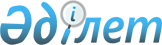 Мәслихаттың 2022 жылғы 28 желтоқсандағы № 173 "Қостанай қаласының 2023-2025 жылдарға арналған бюджеті туралы" шешіміне өзгерістер енгізу туралыҚостанай облысы Қостанай қаласы мәслихатының 2023 жылғы 23 мамырдағы № 30 шешімі
      Қостанай қалалық мәслихаты ШЕШТІ:
      1. Мәслихаттың "Қостанай қаласының 2023-2025 жылдарға арналған бюджеті туралы" 2022 жылғы 28 желтоқсандағы № 173 шешіміне мынадай өзгерістер енгізілсін:
      көрсетілген шешімнің 1-тармағы жаңа редакцияда жазылсын:
      "1. Қостанай қаласының 2023-2025 жылдарға арналған бюджеті тиісінше 1, 2 және 3-қосымшаларға сәйкес, оның ішінде 2023 жылға мынадай көлемдерде бекітілсін:
      1) кірістер – 96730640,4 мың теңге, оның iшiнде:
      салықтық түсімдер бойынша – 64838525,0 мың теңге;
      салықтық емес түсімдер бойынша – 102592,0 мың теңге;
      негiзгi капиталды сатудан түсетiн түсiмдер бойынша – 5377524,0 мың теңге;
      трансферттер түсімі бойынша – 26411999,4 мың теңге;
      2) шығындар – 106178267,0 мың теңге;
      3) таза бюджеттiк кредиттеу – -335706,0 мың теңге;
      4) қаржы активтерімен операциялар бойынша сальдо – 7022849,0 мың теңге;
      5) бюджет тапшылығы (профициті) – - 16134769,6 мың теңге;
      6) бюджет тапшылығын қаржыландыру (профицитін пайдалану) – 16134769,6 мың теңге.";
      көрсетілген шешімнің 1-қосымшасы осы шешімнің қосымшасына сәйкес жаңа редакцияда жазылсын.
      2. Осы шешім 2023 жылдың 1 қаңтарынан бастап қолданысқа енгізіледі. Қостанай қаласының 2023 жылға арналған бюджеті
					© 2012. Қазақстан Республикасы Әділет министрлігінің «Қазақстан Республикасының Заңнама және құқықтық ақпарат институты» ШЖҚ РМК
				
      Қостанай қалалық мәслихатының төрағасы 

О. Байгабулов
Мәслихаттың2023 жылғы 23 мамырдағы№ 30 шешімінеқосымшаМәслихаттың2022 жылғы 28 желтоқсандағы№ 173 шешіміне1-қосымша
Санаты
Санаты
Санаты
Санаты
Санаты
Сомасы, мың теңге
Саныбы
Саныбы
Саныбы
Сомасы, мың теңге
Кіші сыныбы
Кіші сыныбы
Сомасы, мың теңге
Атауы
Сомасы, мың теңге
I. Кірістер
96 730 640,4
1
1
Салықтық түсімдер
64 838 525,0
01
Табыс салығы
41 774 419,0
1
Корпоративтік табыс салығы
16 103 392,0
2
Жеке табыс салығы
25 671 027,0
03
Әлеуметтiк салық
16 422 380,0
1
Әлеуметтік салық
16 422 380,0
04
Меншiкке салынатын салықтар
4 243 968,0
1
Мүлiкке салынатын салықтар
2 814 247,0
3
Жер салығы
204 832,0
4
Көлiк құралдарына салынатын салық
1 224 889,0
05
Тауарларға, жұмыстарға және көрсетілетін қызметтерге салынатын iшкi салықтар
1 127 413,0
2
Акциздер 
421 150,0
3
Табиғи және басқа да ресурстарды пайдаланғаны үшiн түсетiн түсiмдер
88 525,0
4
Кәсiпкерлiк және кәсiби қызметтi жүргiзгенi үшiн алынатын алымдар
617 738,0
08
Заңдық маңызы бар әрекеттерді жасағаны және (немесе) оған уәкілеттігі бар мемлекеттік органдар немесе лауазымды адамдар құжаттар бергені үшін алынатын міндетті төлемдер
1 270 345,0
1
Мемлекеттік баж
1 270 345,0
2
2
Салықтық емес түсiмдер
102 592,0
01
Мемлекеттік меншіктен түсетін кірістер
75 287,0
1
Мемлекеттік кәсіпорындардың таза кірісі бөлігінің түсімдері
2 674,0
4
Мемлекет меншігіндегі заңды тұлғалардағы қатысу үлесіне кірістер
3 228,0
5
Мемлекет меншігіндегі мүлікті жалға беруден түсетін кірістер
69 385,0
06
Басқа да салықтық емес түсiмдер
27 305,0
1
Басқа да салықтық емес түсiмдер
27 305,0
3
3
Негізгі капиталды сатудан түсетін түсімдер
5 377 524,0
01
Мемлекеттік мекемелерге бекітілген мемлекеттік мүлікті сату
4 962 524,0
1
Мемлекеттік мекемелерге бекітілген мемлекеттік мүлікті сату
4 962 524,0
03
Жердi және материалдық емес активтердi сату
415 000,0
1
Жерді сату
290 000,0
2
Материалдық емес активтерді сату
125 000,0
4
4
Трансферттердің түсімдері
26 411 999,4
02
Мемлекеттiк басқарудың жоғары тұрған органдарынан түсетiн трансферттер
26 411 999,4
2
Облыстық бюджеттен түсетiн трансферттер
26 411 999,4
Функционалдық топ
Функционалдық топ
Функционалдық топ
Функционалдық топ
Функционалдық топ
Сомасы, мың теңге
Кіші функция
Кіші функция
Кіші функция
Кіші функция
Сомасы, мың теңге
Бюджеттік бағдарламалардың әкімшісі
Бюджеттік бағдарламалардың әкімшісі
Бюджеттік бағдарламалардың әкімшісі
Сомасы, мың теңге
Бағдарлама
Бағдарлама
Сомасы, мың теңге
Атауы
Сомасы, мың теңге
II. Шығындар
106 178 267,0
01
Жалпы сипаттағы мемлекеттiк көрсетілетін қызметтер
1 782 196,5
1
Мемлекеттiк басқарудың жалпы функцияларын орындайтын өкiлдi, атқарушы және басқа органдар
632 943,2
112
Аудан (облыстық маңызы бар қала) мәслихатының аппараты
71 758,2
001
Аудан (облыстық маңызы бар қала) мәслихатының қызметін қамтамасыз ету жөніндегі қызметтер
53 826,0
003
Мемлекеттік органның күрделі шығыстары
17 932,2
122
Аудан (облыстық маңызы бар қала) әкімінің аппараты
561 185,0
001
Аудан (облыстық маңызы бар қала) әкімінің қызметін қамтамасыз ету жөніндегі қызметтер
546 267,6
003
Мемлекеттік органның күрделі шығыстары
14 917,4
2
Қаржылық қызмет
178 299,7
452
Ауданның (облыстық маңызы бар қаланың) қаржы бөлімі
88 068,7
001
Ауданның (облыстық маңызы бар қаланың) бюджетін орындау және коммуналдық меншігін басқару саласындағы мемлекеттік саясатты іске асыру жөніндегі қызметтер
69 457,0
003
Салық салу мақсатында мүлікті бағалауды жүргізу
15 642,7
018
Мемлекеттік органның күрделі шығыстары
2 969,0
489
Ауданның (облыстық маңызы бар қаланың) мемлекеттік активтер және сатып алу бөлімі
90 231,0
001
Жергілікті деңгейде мемлекеттік активтер мен сатып алуды басқару саласындағы мемлекеттік саясатты іске асыру жөніндегі қызметтер
86 956,0
003
Мемлекеттік органның күрделі шығыстары
874,0
005
Жекешелендіру, коммуналдық меншікті басқару, жекешелендіруден кейінгі қызмет және осыған байланысты дауларды реттеу
2 401,0
5
Жоспарлау және статистикалық қызмет
61 220,0
453
Ауданның (облыстық маңызы бар қаланың) экономика және бюджеттік жоспарлау бөлімі
61 220,0
001
Экономикалық саясатты, мемлекеттік жоспарлау жүйесін қалыптастыру және дамыту саласындағы мемлекеттік саясатты іске асыру жөніндегі қызметтер
54 646,0
004
Мемлекеттік органның күрделі шығыстары
931,0
061
Бюджеттік инвестициялар және мемлекеттік-жекешелік әріптестік, оның ішінде концессия мәселелері жөніндегі құжаттаманы сараптау және бағалау
5 643,0
9
Жалпы сипаттағы өзге де мемлекеттiк қызметтер
909 733,6
454
Ауданның (облыстық маңызы бар қаланың) кәсіпкерлік және ауыл шаруашылығы бөлімі
82 271,0
001
Жергілікті деңгейде кәсіпкерлікті және ауыл шаруашылығын дамыту саласындағы мемлекеттік саясатты іске асыру жөніндегі қызметтер
81 881,0
007
Мемлекеттік органның күрделі шығыстары
390,0
458
Ауданның (облыстық маңызы бар қаланың) тұрғын үй-коммуналдық шаруашылығы, жолаушылар көлігі және автомобиль жолдары бөлімі
818 453,4
001
Жергілікті деңгейде тұрғын үй-коммуналдық шаруашылығы, жолаушылар көлігі және автомобиль жолдары саласындағы мемлекеттік саясатты іске асыру жөніндегі қызметтер
728 436,1
013
Мемлекеттік органның күрделі шығыстары
16 226,0
067
Ведомстволық бағыныстағы мемлекеттік мекемелер мен ұйымдардың күрделі шығыстары
73 791,3
467
Ауданның (облыстық маңызы бар қаланың) құрылыс бөлімі
9 009,2
040
Мемлекеттік органдардың объектілерін дамыту
9 009,2
02
Қорғаныс
106 252,0
1
Әскери мұқтаждар
105 252,0
122
Аудан (облыстық маңызы бар қала) әкімінің аппараты
105 252,0
005
Жалпыға бірдей әскери міндетті атқару шеңберіндегі іс-шаралар
105 252,0
2
Төтенше жағдайлар жөнiндегi жұмыстарды ұйымдастыру
1 000,0
122
Аудан (облыстық маңызы бар қала) әкімінің аппараты
1 000,0
006
Аудан (облыстық маңызы бар қала) ауқымындағы төтенше жағдайлардың алдын алу және оларды жою
1 000,0
03
Қоғамдық тәртіп, қауіпсіздік, құқықтық, сот, қылмыстық-атқару қызметі
330 545,0
9
Қоғамдық тәртіп және қауіпсіздік саласындағы басқа да қызметтер
330 545,0
458
Ауданның (облыстық маңызы бар қаланың) тұрғын үй-коммуналдық шаруашылығы, жолаушылар көлігі және автомобиль жолдары бөлімі
330 545,0
021
Елдi мекендерде жол қозғалысы қауiпсiздiгін қамтамасыз ету
330 545,0
06
Әлеуметтiк көмек және әлеуметтiк қамсыздандыру
4 561 756,6
1
Әлеуметтiк қамсыздандыру
877 499,0
451
Ауданның (облыстық маңызы бар қаланың) жұмыспен қамту және әлеуметтік бағдарламалар бөлімі
877 499,0
005
Мемлекеттік атаулы әлеуметтік көмек
877 499,0
2
Әлеуметтiк көмек
3 051 568,9
451
Ауданның (облыстық маңызы бар қаланың) жұмыспен қамту және әлеуметтік бағдарламалар бөлімі
3 051 568,9
002
Жұмыспен қамту бағдарламасы
736 583,4
006
Тұрғын үйге көмек көрсету
19 440,0
007
Жергілікті өкілетті органдардың шешімі бойынша мұқтаж азаматтардың жекелеген топтарына әлеуметтік көмек
487 558,0
010
Үйден тәрбиеленіп оқытылатын мүгедектігі бар балаларды материалдық қамтамасыз ету
43 408,0
013
Белгіленген тұрғылықты жері жоқ тұлғаларды әлеуметтік бейімдеу
280 144,0
014
Мұқтаж азаматтарға үйде әлеуметтiк көмек көрсету
318 647,5
017
Оңалтудың жеке бағдарламасына сәйкес мұқтаж мүгедектігі бар адамдарды протездік-ортопедиялық көмек, сурдотехникалық құралдар, тифлотехникалық құралдар, санаторий-курорттық емделу, мiндеттi гигиеналық құралдармен қамтамасыз ету, арнаулы жүрiп-тұру құралдары, қозғалуға қиындығы бар бірінші топтағы мүгедектігі бар адамдарға жеке көмекшінің және есту бойынша мүгедектігі бар адамдарға қолмен көрсететiн тіл маманының қызметтері мен қамтамасыз ету
1 051 676,0
023
Жұмыспен қамту орталықтарының қызметін қамтамасыз ету
114 112,0
9
Әлеуметтiк көмек және әлеуметтiк қамтамасыз ету салаларындағы өзге де қызметтер
632 688,7
451
Ауданның (облыстық маңызы бар қаланың) жұмыспен қамту және әлеуметтік бағдарламалар бөлімі
632 688,7
001
Жергілікті деңгейде халық үшін әлеуметтік бағдарламаларды жұмыспен қамтуды қамтамасыз етуді іске асыру саласындағы мемлекеттік саясатты іске асыру жөніндегі қызметтер
169 680,8
011
Жәрдемақыларды және басқа да әлеуметтік төлемдерді есептеу, төлеу мен жеткізу бойынша қызметтерге ақы төлеу
4 320,0
021
Мемлекеттік органның күрделі шығыстары
153 266,4
050
Қазақстан Республикасында мүгедектігі бар адамдардың құқықтарын қамтамасыз етуге және өмір сүру сапасын жақсарту
124 581,0
054
Үкіметтік емес ұйымдарда мемлекеттік әлеуметтік тапсырысты орналастыру
176 003,0
067
Ведомстволық бағыныстағы мемлекеттік мекемелер мен ұйымдардың күрделі шығыстары
4 837,5
07
Тұрғын үй-коммуналдық шаруашылық
36 730 135,3
1
Тұрғын үй шаруашылығы
29 203 309,1
458
Ауданның (облыстық маңызы бар қаланың) тұрғын үй-коммуналдық шаруашылығы, жолаушылар көлігі және автомобиль жолдары бөлімі
1 683,0
033
Инженерлік-коммуникациялық инфрақұрылымды жобалау, дамыту және (немесе) жайластыру
1 683,0
463
Ауданның (облыстық маңызы бар қаланың) жер қатынастары бөлімі
1 048 588,0
016
Мемлекет мұқтажы үшін жер учаскелерін алу
1 048 588,0
467
Ауданның (облыстық маңызы бар қаланың) құрылыс бөлімі
25 861 151,2
003
Коммуналдық тұрғын үй қорының тұрғын үйін жобалау және (немесе) салу, реконструкциялау
17 024 242,5
004
Инженерлік-коммуникациялық инфрақұрылымды жобалау, дамыту және (немесе) жайластыру
8 836 908,7
491
Ауданның (облыстық маңызы бар қаланың) тұрғын үй қатынастары бөлімі
2 291 886,9
001
Жергілікті деңгейде тұрғын үй қоры саласындағы мемлекеттік саясатты іске асыру жөніндегі қызметтер
174 346,9
003
Мемлекеттік органның күрделі шығыстары
2 327,0
005
Мемлекеттік тұрғын үй қорын сақтауды ұйымдастыру
24 171,0
006
Азаматтардың жекелеген санаттарын тұрғын үймен қамтамасыз ету
12 188,0
031
Кондоминиум объектілеріне техникалық паспорттар дайындау
90 040,0
059
Елді мекенге бірыңғай сәулеттік келбет беруге бағытталған, көппәтерлі тұрғын үйлердің қасбеттерін, шатырларын ағымдағы немесе күрделі жөндеу
1 988 814,0
2
Коммуналдық шаруашылық
2 298 676,7
458
Ауданның (облыстық маңызы бар қаланың) тұрғын үй-коммуналдық шаруашылығы, жолаушылар көлігі және автомобиль жолдары бөлімі
2 291 176,7
012
Сумен жабдықтау және су бұру жүйесінің жұмыс істеуі
330 008,0
026
Ауданның (облыстық маңызы бар қаланың) коммуналдық меншігіндегі жылу жүйелерін қолдануды ұйымдастыру
175 099,6
027
Ауданның (облыстық маңызы бар қаланың) коммуналдық меншігіндегі газ жүйелерін қолдануды ұйымдастыру
6 032,5
029
Сумен жабдықтау және су бұру жүйелерін дамыту
168 847,1
048
Қаланы және елді мекендерді абаттандыруды дамыту
1 611 189,5
467
Ауданның (облыстық маңызы бар қаланың) құрылыс бөлімі
7 500,0
007
Қаланы және елді мекендерді абаттандыруды дамыту
7 500,0
3
Елді-мекендерді көркейту
5 228 149,5
458
Ауданның (облыстық маңызы бар қаланың) тұрғын үй-коммуналдық шаруашылығы, жолаушылар көлігі және автомобиль жолдары бөлімі
5 228 149,5
015
Елдi мекендердегі көшелердi жарықтандыру
1 392 658,3
016
Елдi мекендердiң санитариясын қамтамасыз ету
143 195,0
017
Жерлеу орындарын ұстау және туыстары жоқ адамдарды жерлеу
28 269,3
018
Елдi мекендердi абаттандыру және көгалдандыру
3 664 026,9
08
Мәдениет, спорт, туризм және ақпараттық кеңістiк
1 597 660,4
1
Мәдениет саласындағы қызмет
498 330,0
455
Ауданның (облыстық маңызы бар қаланың) мәдениет және тілдерді дамыту бөлімі
471 903,0
003
Мәдени-демалыс жұмысын қолдау
471 903,0
467
Ауданның (облыстық маңызы бар қаланың) құрылыс бөлімі
26 427,0
011
Мәдениет объектілерін дамыту
26 427,0
2
Спорт
550 027,4
465
Ауданның (облыстық маңызы бар қаланың) дене шынықтыру және спорт бөлімі
150 027,4
001
Жергілікті деңгейде дене шынықтыру және спорт саласындағы мемлекеттік саясатты іске асыру жөніндегі қызметтер
55 133,0
004
Мемлекеттік органның күрделі шығыстары
15 601,0
005
Ұлттық және бұқаралық спорт түрлерін дамыту
6 290,4
006
Аудандық (облыстық маңызы бар қалалық) деңгейде спорттық жарыстар өткiзу
28 676,0
007
Әртүрлi спорт түрлерi бойынша аудан (облыстық маңызы бар қала) құрама командаларының мүшелерiн дайындау және олардың облыстық спорт жарыстарына қатысуы
44 327,0
467
Ауданның (облыстық маңызы бар қаланың) құрылыс бөлімі
400 000,0
008
Cпорт объектілерін дамыту
400 000,0
3
Ақпараттық кеңiстiк
323 280,0
455
Ауданның (облыстық маңызы бар қаланың) мәдениет және тілдерді дамыту бөлімі
253 348,0
006
Аудандық (қалалық) кiтапханалардың жұмыс iстеуi
250 569,0
007
Мемлекеттiк тiлдi және Қазақстан халқының басқа да тiлдерін дамыту
2 779,0
456
Ауданның (облыстық маңызы бар қаланың) ішкі саясат бөлімі
69 932,0
002
Мемлекеттік ақпараттық саясат жүргізу жөніндегі қызметтер
69 932,0
9
Мәдениет, спорт, туризм және ақпараттық кеңістікті ұйымдастыру жөніндегі өзге де қызметтер
226 023,0
455
Ауданның (облыстық маңызы бар қаланың) мәдениет және тілдерді дамыту бөлімі
130 021,0
001
Жергілікті деңгейде тілдерді және мәдениетті дамыту саласындағы мемлекеттік саясатты іске асыру жөніндегі қызметтер
31 192,0
010
Мемлекеттік органның күрделі шығыстары
470,0
032
Ведомстволық бағыныстағы мемлекеттік мекемелер мен ұйымдардың күрделі шығыстары
98 359,0
456
Ауданның (облыстық маңызы бар қаланың) ішкі саясат бөлімі
96 002,0
001
Жергілікті деңгейде ақпарат, мемлекеттілікті нығайту және азаматтардың әлеуметтік сенімділігін қалыптастыру саласында мемлекеттік саясатты іске асыру жөніндегі қызметтер
41 703,0
003
Жастар саясаты саласында іс-шараларды іске асыру
53 909,0
006
Мемлекеттік органның күрделі шығыстары
390,0
09
Отын-энергетика кешенi және жер қойнауын пайдалану
293 782,7
1
Отын және энергетика
293 782,7
458
Ауданның (облыстық маңызы бар қаланың) тұрғын үй-коммуналдық шаруашылығы, жолаушылар көлігі және автомобиль жолдары бөлімі
293 782,7
019
Жылу-энергетикалық жүйені дамыту
293 782,7
10
Ауыл, су, орман, балық шаруашылығы, ерекше қорғалатын табиғи аумақтар, қоршаған ортаны және жануарлар дүниесін қорғау, жер қатынастары
101 787,0
6
Жер қатынастары
101 787,0
463
Ауданның (облыстық маңызы бар қаланың) жер қатынастары бөлімі
101 787,0
001
Аудан (облыстық маңызы бар қала) аумағында жер қатынастарын реттеу саласындағы мемлекеттік саясатты іске асыру жөніндегі қызметтер
87 747,0
003
Елдi мекендердi жер-шаруашылық орналастыру
14 040,0
11
Өнеркәсіп, сәулет, қала құрылысы және құрылыс қызметі
305 890,1
2
Сәулет, қала құрылысы және құрылыс қызметі
305 890,1
467
Ауданның (облыстық маңызы бар қаланың) құрылыс бөлімі
181 502,7
001
Жергілікті деңгейде құрылыс саласындағы мемлекеттік саясатты іске асыру жөніндегі қызметтер
177 329,8
017
Мемлекеттік органның күрделі шығыстары
4 172,9
468
Ауданның (облыстық маңызы бар қаланың) сәулет және қала құрылысы бөлімі
124 387,4
001
Жергілікті деңгейде сәулет және қала құрылысы саласындағы мемлекеттік саясатты іске асыру жөніндегі қызметтер
78 627,8
003
Аудан аумағында қала құрылысын дамыту схемаларын және елді мекендердің бас жоспарларын әзірлеу
28 745,0
004
Мемлекеттік органның күрделі шығыстары
17 014,6
12
Көлiк және коммуникация
16 819 881,6
1
Автомобиль көлiгi
13 064 372,6
458
Ауданның (облыстық маңызы бар қаланың) тұрғын үй-коммуналдық шаруашылығы, жолаушылар көлігі және автомобиль жолдары бөлімі
13 064 372,6
022
Көлік инфрақұрылымын дамыту
2 471 896,6
023
Автомобиль жолдарының жұмыс істеуін қамтамасыз ету
10 592 476,0
9
Көлiк және коммуникациялар саласындағы өзге де қызметтер
3 755 509,0
458
Ауданның (облыстық маңызы бар қаланың) тұрғын үй-коммуналдық шаруашылығы, жолаушылар көлігі және автомобиль жолдары бөлімі
3 755 509,0
024
Кентiшiлiк (қалаiшiлiк), қала маңындағы ауданiшiлiк қоғамдық жолаушылар тасымалдарын ұйымдастыру
447 684,0
037
Әлеуметтік маңызы бар қалалық (ауылдық), қала маңындағы және ауданішілік қатынастар бойынша жолаушылар тасымалдарын субсидиялау
3 307 825,0
13
Басқалар
2 638 100,4
9
Басқалар
2 638 100,4
452
Ауданның (облыстық маңызы бар қаланың) қаржы бөлімі
1 150 000,0
012
Ауданның (облыстық маңызы бар қаланың) жергілікті атқарушы органының резерві
1 150 000,0
453
Ауданның (облыстық маңызы бар қаланың) экономика және бюджеттік жоспарлау бөлімі
1 488 100,4
003
Жергілікті бюджеттік инвестициялық жобалардың техникалық-экономикалық негіздемелерін және мемлекеттік-жекешелік әріптестік жобалардың, оның ішінде концессиялық жобалардың конкурстық құжаттамаларын әзірлеу немесе түзету, сондай-ақ қажетті сараптамаларын жүргізу, мемлекеттік-жекешелік әріптестік жобаларды, оның ішінде концессиялық жобаларды консультациялық сүйемелдеу
1 488 100,4
14
Борышқа қызмет көрсету
1 176 410,0
1
Борышқа қызмет көрсету
1 176 410,0
452
Ауданның (облыстық маңызы бар қаланың) қаржы бөлімі
1 176 410,0
013
Жергілікті атқарушы органдардың облыстық бюджеттен қарыздар бойынша сыйақылар мен өзге де төлемдерді төлеу бойынша борышына қызмет көрсету
1 176 410,0
15
Трансферттер
39 733 869,4
1
Трансферттер
39 733 869,4
452
Ауданның (облыстық маңызы бар қаланың) қаржы бөлімі
39 733 869,4
006
Пайдаланылмаған (толық пайдаланылмаған) нысаналы трансферттерді қайтару
93 064,9
007
Бюджеттік алып қоюлар
39 622 337,0
054
Қазақстан Республикасының Ұлттық қорынан берілетін нысаналы трансферт есебінен республикалық бюджеттен бөлінген пайдаланылмаған (түгел пайдаланылмаған) нысаналы трансферттерінің сомасын қайтару
18 467,5
III. Таза бюджеттік кредиттеу
-335 706,0
5
Бюджеттік кредиттерді өтеу
335 706,0
01
Бюджеттік кредиттерді өтеу
335 706,0
1
Мемлекеттік бюджеттен берілген бюджеттік кредиттерді өтеу
335 706,0
IV. Қаржы активтерімен операциялар бойынша сальдо
7 022 849,0
13
Басқалар
7 022 849,0
9
Басқалар
7 022 849,0
458
Ауданның (облыстық маңызы бар қаланың) тұрғын үй-коммуналдық шаруашылығы, жолаушылар көлігі және автомобиль жолдары бөлімі
7 022 849,0
065
Заңды тұлғалардың жарғылық капиталын қалыптастыру немесе ұлғайту
7 022 849,0
 V. Бюджет тапшылығы (профициті)
-16 134 769,6
VI. Бюджет тапшылығын қаржыландыру (профицитін пайдалану)
16 134 769,6